September 2019Dear ApplicantSchool Business Director - John Taylor High School Thank you for your interest in our recent advertisement for the above position at John Taylor Multi Academy Trust (JTMAT).  Please refer to the application form, job description and person specification for further details.JTMAT was established in 2014 with John Taylor High School as its first school.  In 2015 our family of schools grew to include Kingsmead School in Hednesford, followed by Thomas Russell Infants School and Yoxall St Peter’s C of E Primary School in Spring 2016.  We were joined by Rykneld Primary School in November 2017 and Shobnall Primary School, The Mosely Academy and Winshill Village Primary and Nursery School joined in Summer 2018.  In September 2018 we opened John Taylor Free School in Tatenhill and further extended our Trust with the inclusion of All Saints C of E and Needwood C of E Primary Schools on 1 December and Walton on Trent C of E Primary and Nursery School on 1 January 2019.  Each school has its own Local Governing Body which reports to the Trust Board. In addition to the above, the Trust is the DfE appointed sponsor for a new 1 FE Primary and Nursery school at Fradley Park in Lichfield which will open in September 2022.We are looking to appoint a highly motivated and enthusiastic individual with a proven track record in Leadership and resource management to the role of School Business Director for John Taylor High School.  John Taylor High School is an established Ofsted rated ‘Outstanding’ school and we believe this is an exciting and challenging opportunity for someone who has a flexible and dynamic approach and has excellent organizational and leadership abilities.If you would like to discuss the post further before submitting an application, please contact Barbara Mahoney, JTMAT Chief Operating Officer on 01283 247791.At JTMAT, we are committed to safeguarding and promoting the welfare of children and young people.  We expect all staff to share this commitment and to undergo appropriate checks including a DBS check at enhanced level.I look forward to receiving your application.Yours faithfully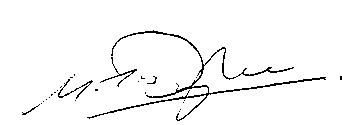 Mike Donoghue										CEO					John Taylor Multi Academy Trust	